KAMSACK COMPREHENSIVE INSTITUTE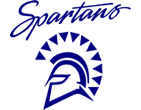 SCHOOL COMMUNITY COUNCILREGULAR MEETING OF COUNCILfor Tuesday, September 20, 2023at 5:30 p.m.Held In Person in the KCI Library or Teams Meeting
Call to OrderWelcome, Treaty Declaration & IntroductionsApproval of AgendaMinutes
|For ApprovalMarch 16, 2023, Regular MeetingBusiness Arising from the MinutesSCC & Board Self AppraisalsDelegation/ActivityPlayground walkaboutReports
|For AcceptanceChairperson ReportTreasurer’s ReportPrincipal’s ReportStudent Representative ReportGSSD Trustees ReportNew Business
|For DiscussionSet SCC Meeting Dates and Times SCC Annual Meeting & Elections  Bus Driver Appreciation Day, October 17thCorrespondenceUpcoming Important Dates|For DiscussionSept 21 - EARLY DISMISSALSept 28 - PICTURE DAYSept 29 - Orange shirt eventNext SCC Meeting – tentatively Wednesday, October 18thAdjournment